密西西比学院研究生专业专业授予学位传统授课模式网络授课模式专业授予学位传统授课模式网络授课模式会计学M.B.A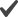 创伤告知实践（Trauma-informed practice）Certificate会计学证书Certificate历史M.A., M.S.S.工商管理M.B.A.政治学M.S.S.商业教育M.Ed.刑事司法学M.S.S.金融M.B.A.国土安全M.S.管理信息系统M.B.A.国土安全证书Certificate应用运动生理学M.S.损失预防M.S.S运动管理M.S.损失预防证书Certificate健康服务管理M.H.S.A.社会科学M.Ed.医师助理M.S.M.课程与教学M.Ed.健康医学证书Certificate课程与教学 (7周课程模式)M.Ed.临床护理领导M.S.N.阅读障碍治疗M.Ed.生物学M.Ed., M.S.教育领导学M.Ed, Ed.S., Ed.D.生物医学M.S.教育领导学 (7周课程模式)M.Ed化学M.S., M.C.S.教育领导学-未来学校管理层方向M.Ed.数学M.S., M.Ed.教育领导学-未来学校管理层方向Certificate数学证书Certificate小学教育M.Ed., Ed.S.应用数学M.S小学教育(7周课程模式)M.Ed.计算机科学M.S., M.Ed.特殊教育M.Ed艺术M.Ed., M.F.A., M.S.特殊教育(7周课程模式)M.Ed.艺术教育M.Ed.科学、科技、工程及数学教育M.Ed.平面设计M.F.A., M.S.教学法, 小学 4-8年级，中学7-12年级M.Ed.视觉艺术M.F.A.高等教育管理M.S.音乐教育M.Mus. 高等教育管理证书Certificate音乐表演M.Mus.整合传播 M.S.C.英语M.A., M.Ed.整合传播，新闻方向M.S.C.人文学科M.L.S. 传播学，健康服务管理方向 M.S.C.法务研究Certificate传播学，体育方向 M.S.C.婚姻与家庭辅导M.S.公共关系及企业传播学M.S.C.学校心理咨询M.Ed. Ed.S.公共关系证书Certificate专业咨询D.P.C.